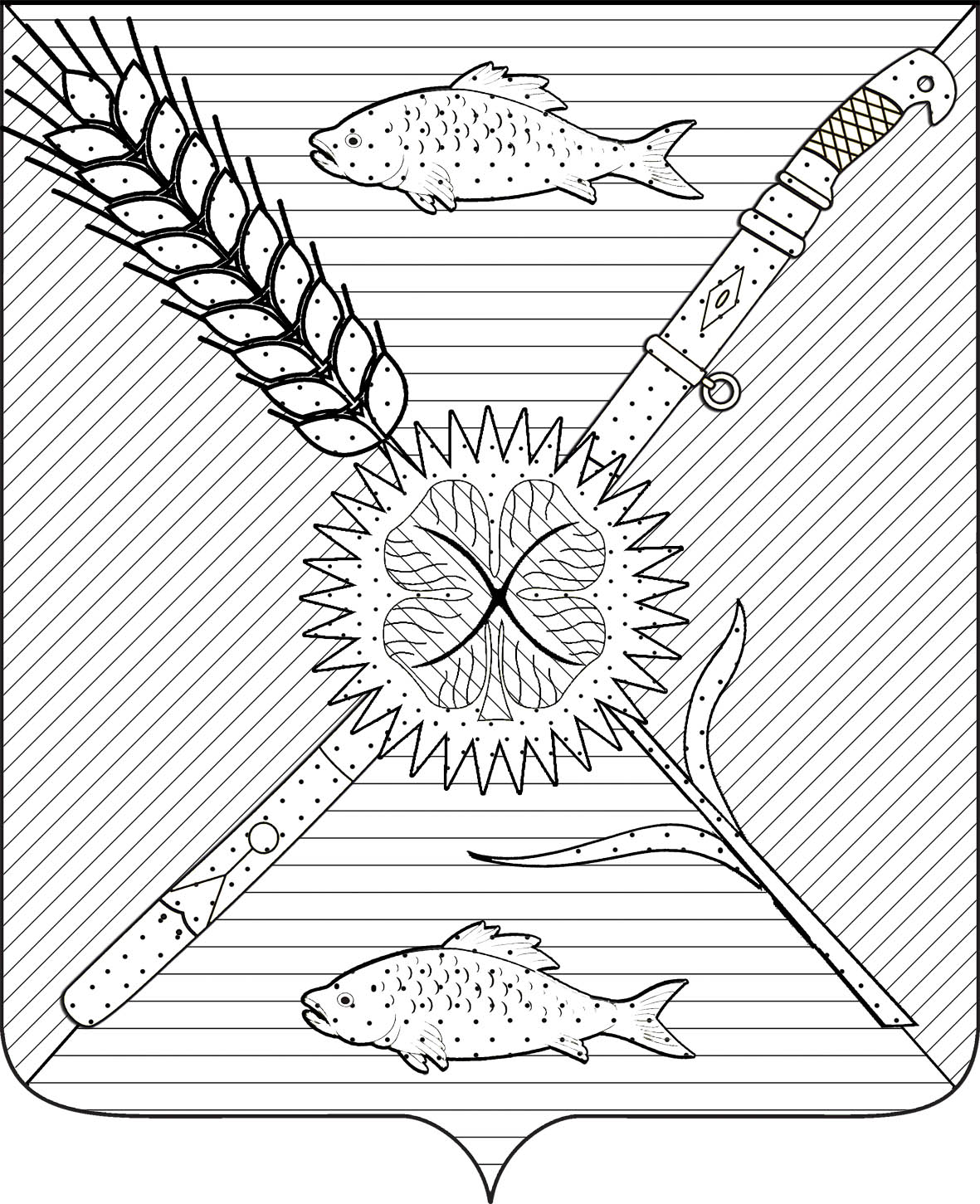 АДМИНИСТРАЦИЯ  ПРИВОЛЬНЕНСКОГО СЕЛЬСКОГО ПОСЕЛЕНИЯ КАНЕВСКОГО РАЙОНАпостановлениеОт 02.07.2018                                                                                                       № 100ст-ца ПривольнаяО внесении изменений в постановление администрации Привольненского сельского поселения от 08 ноября 2016 года №151  Об утверждении муниципальной программы Привольненского  сельского поселения  Каневского района «Развитие и содержание дорожного хозяйства Привольненского сельского поселения 2017-2019 годы» ( в редакции от 02.05.2017 № 52, от 25.10.2017 №124,от 28.12.2017 №155)В соответствии с Федеральным законом от 7 мая 2013 года № 104-ФЗ «О внесении изменений в Бюджетный кодекс Российской Федерации и отдельные законодательные акты Российской Федерации в связи с совершенствованием бюджетного процесса», постановлением администрации Привольненского сельского поселения Каневского района от 20 октября 2016 года № 139 «Об утверждении Перечня муниципальных программ администрации Привольненского сельского поселения Каневского района» , постановлением администрации Привольненского сельского поселения Каневского района от 03 декабря 2014 года № 176 «Об утверждении Порядка принятия решения о разработке, формирования, реализации и оценки эффективности реализации муниципальных программ Привольненского  сельского поселения Каневского района»,п о с т а н о в л я ю:1. Внести изменения в постановление администрации Привольненского сельского поселения от 08 ноября 2016 года № 151 Об утверждении муниципальной программы Привольненского сельского поселения  Каневского района «Развитие и содержание дорожного хозяйства Привольненского сельского поселения 2017-2019 годы»( в редакции от 02.05.2017 № от 25.10.2017 №124, от 28.12.2017 №155 )  Приложение к постановлению изложить в новой редакции.2.Начальнику финансово-экономического отдела администрации Привольненского сельского поселения С.Н.Радзиховской осуществлять финансирование мероприятий программы в рамках средств, предусмотренных бюджетом Привольненского сельского поселения Каневского района на текущий финансовый год.3.Контроль за выполнением настоящего постановления возложить на заместителя главы, начальника общего отдела администрации Привольненского сельского поселения Каневского района Ю.Г.Тыщенко4.Постановление вступает в силу со дня его подписания.Глава Привольненского сельского поселенияКаневского района							Ю.Г.СкороходПРИЛОЖЕНИЕУТВЕРЖДЕНАпостановлением администрацииПривольненского сельского поселения Каневского районаот 02.07.2018 года № 100ПАСПОРТ                                                                                                           муниципальной  программы Привольненского сельского поселения Каневского района «Развитие и содержание дорожного хозяйства Привольненского сельского поселения 2017-2019 годы» 1.Характеристика  текущего состояния и прогноз развития соответствующей сферы развития муниципальной программыЭкономика Привольненского сельского поселения Каневского района напрямую зависит от эффективности работы транспортной инфраструктуры. Автомобильные дороги местного значения составляют важнейшую часть транспортной инфраструктуры, обеспечивая перемещение пассажиров, товаров и услуг как внутри населенных пунктов, так и в границах муниципальных районов. При этом их транспортно-эксплуатационное состояние значительно хуже, чем федеральных и региональных дорог, что в совокупности с высокой загрузкой и сложностью регулирования транспортных потоков приводит к значительному снижению пропускной способности. Без надлежащего уровня транспортно-эксплуатационного состояния всей сети автомобильных дорог, проходящих по территории поселения, невозможно решение задач достижения устойчивого экономического роста. Общее состояние автомобильных дорог местного значения в настоящее время нельзя считать оптимальным, а уровень их развития достаточным.В настоящее время из-за несоответствия уровня развития и транспортно-эксплуатационного состояния автомобильных дорог спросу на автомобильные перевозки участники дорожного движения теряют в течение суток около 40 - 60 минут свободного или рабочего времени из-за низких скоростей движения (25 - ) и простоев в случае возникновения транспортных заторов.Потери от дорожно-транспортных происшествий, связанные с гибелью и ранениями людей, а также с повреждением автотранспортных средств, влекут за собой расходы бюджетной системы на медицинское обслуживание, административные расходы, затраты по восстановлению разрушенных элементов автомобильных дорог и исчисляются десятками миллионов рублей в год.Неудовлетворительное состояние улично-дорожной сети при постоянном темпе роста парка автотранспортных средств приводит к сдерживанию социально-экономического развития, усугубляет проблемы в социальной сфере: несвоевременное оказание срочной и профилактической медицинской помощи, дополнительные потери времени и ограничения на поездки.Таким образом, основной целью Программы является формирование сети автомобильных дорог местного значения на территории Привольненского сельского поселения Каневского района, соответствующей потребностям населения и экономики. Для достижения поставленной цели необходимо решение следующих задач:выполнение мероприятий по капитальному ремонту и ремонту автомобильных дорог местного значения поселения;повышение транспортно-эксплуатационного состояния сети автомобильных дорог местного значения.Тактическая задача - обеспечение устойчивого функционирования автомобильных дорог местного значения.  2. Цели, задачи и целевые показатели , сроки и этапы реализации муниципальной программы	Основными целями и задачами программы являются: обеспечение достижения установленных для Привольненского сельского поселения контрольных значений целевого показателя транспортной инфраструктуры; повышение транспортно-эксплуатационного состояния сети автомобильных дорог местного и создание условий для комфортного проживания граждан;реализация мероприятий по содержанию и ремонт  автомобильных дорог общего пользования, в том числе дорог в поселениях (за исключением дорог федерального значения. Срок исполнения 2017 – 2019 годы.Перечень целевых показателей программы приведен в приложении № 1 к программе «Развитие и содержание дорожного хозяйства Привольненского сельского поселения» 	3. Перечень  и краткое описание подпрограмм, ведомственных целевых программ  и основных мероприятий муниципальной программыПодпрограммы муниципальной  программы- не предусмотрены.Ведомственные целевые программы- не предусмотрены.Устойчивое функционирование автомобильных дорог местного значения, повышение их транспортно-эксплуатационного состояния является гарантией социально-экономического развития, улучшает доступ населения к объектам социальной инфраструктуры, позволяет добиться конечной цели - повышения стандартов качества жизни. Таким образом, основной целью Программы является формирование сети автомобильных дорог местного значения на территории Привольненского сельского поселения Каневского района, соответствующей потребностям населения и экономики. Для достижения поставленной цели необходимо решение следующих задач:выполнение мероприятий по капитальному ремонту и ремонту автомобильных дорог местного значения поселения;повышение транспортно-эксплуатационного состояния сети автомобильных дорог местного значения.Тактическая задача - обеспечение устойчивого функционирования автомобильных дорог местного значения.Перечень мероприятий программы приведен в приложении № 2 к программе «Развитие и содержание дорожного хозяйства Привольненского сельского поселения» 4. Обоснование ресурсного обеспечения муниципальной программы	Объем финансовых ресурсов, выделяемых на финансирование       муниципальной программы  за счет средств бюджета Привольненского сельского поселения  составляет 9376,4 тыс.рублейПеречень мероприятий ПрограммыОбъем средств, направляемых на финансирование мероприятий программы, подлежит ежегодному уточнению при принятии бюджета поселения, а также при внесении изменений в него в течение года.Обоснование ресурсного обеспечения представлено в приложении №3 к программе «Развитие и содержание дорожного хозяйства Привольненского сельского поселения» 4. Методика оценки эффективности реализации муниципальной программыЭффективность использования бюджетных средств определяется исходя из достижения планируемых результатов реализации мероприятий.Устойчивое функционирование автомобильных дорог местного значения, повышение их транспортно-эксплуатационного состояния является гарантией социально-экономического развития, улучшает доступ населения к объектам социальной инфраструктуры, позволяет добиться конечной цели - повышения стандартов качества жизни.5. Методика оценки эффективности реализации муниципальной программы            Методика оценки эффективности реализации программы основывается на принципе сопоставления фактически достигнутых целевых показателей с их плановыми значениями по результатам отчетного года.Оценка эффективности подпрограммы осуществляется в целях определения фактического вклада результатов программы в социально-экономическое развитие и основана на оценке ее результативности с учетом объема ресурсов, направленных на ее реализацию.6. Механизм реализации муниципальной программы и контроль за ее выполнением              Текущее  управление муниципальной программы осуществляет координатор – финансово-экономический отдел администрации              Координатор программы:-обеспечивает разработку программы;-организует реализацию программы, координацию деятельности исполнителей отдельных мероприятий программы;-принимает решение о внесении в установленном порядке изменений в программу и несет ответственность за достижение целевых показателей программы;-осуществляет мониторинг отчетов мероприятий программы;-проводит оценку эффективности, а также составляет отчет о ходе реализации программы;-осуществляет подготовку предложений по объемам и источникам средств реализации программы;-несет ответственность за целевое использование бюджетных средств;-размещает информацию о ходе реализации и достигнутых результатах на официальном сайте в сети «Интернет»;             Механизм реализации муниципальной программы предусматривает развитие нормативной базы, связанной с реализацией федерального и краевого законодательства на территории Привольненского сельского поселения Каневского района, а также улучшения уровня жизни населения.           Контроль за исполнением данной программы осуществляет администрация Привольненского сельского поселения Каневского  района.Мониторинг реализации муниципальной программы осуществляется по отчетным формам, разработанным финансово-экономическим отделом администрации Привольненского сельского поселения Каневского районаКоординатор ежеквартально до 20 числа месяца ,следующего за отчетным кварталом, предоставляет в финансово-экономический отдел администрации Привольненского сельского поселения  заполненные отчетные формы о  реализации муниципальной программы. Координатор муниципальной программы ежегодно, до 15 февраля года, следующего за отчетным годом, направляет в финансово-экономический отдел администрации Привольненского сельского поселения Каневского района доклад о ходе реализации муниципальной программы  и эффективности использования финансовых средств. Доклад должен содержать:сведения о фактических объемах финансирования муниципальной программы в целом и по каждому отдельном мероприятию муниципальной программы в разрезе источников финансирования;сведения о фактическом выполнении программных мероприятий с указанием причин их невыполнения или неполного выполнения;сведения о соответствии фактически достигнутых показателей реализации муниципальной программы показателям, установленным при утверждении программы;сведения о соответствии достигнутых результатов фактическим затратам на реализацию муниципальной программы;оценку влияния фактических результатов реализации муниципальной программы на различные области социальной сферы и экономики района (мультипликативный эффект по результатам реализации муниципальной программы).В случае расхождений между плановыми и фактическими значениями объемов финансирования и показателей эффективности муниципальной программы координатором муниципальной программы проводится анализ факторов и указываются причины, повлиявшие на такие расхождения.Зам главы администрации Привольненского сельского поселения Каневского района                                        Ю.Г.ТыщенкоПРИЛОЖЕНИЕ № 1к  муниципальной программе «Развитие и содержание дорожного хозяйства  Привольненского сельского поселения» ЦЕЛЕВЫЕ ПОКАЗАТЕЛИ МУНИЦИПАЛЬНОЙ ПРОГРАММЫ«Развитие и содержание дорожного хозяйства Привольненского сельского поселения  на 2017-2019 годы»  Зам главы администрации Привольненского сельского поселения Каневского района                                                                                                          Ю.Г.ТыщенкоПРИЛОЖЕНИЕ № 2к  муниципальной программе «Развитие и содержание дорожного хозяйства  Привольненского сельского поселения»ПЕРЕЧЕНЬ ОСНОВНЫХ МЕРОПРИЯТИЙ МУНИЦИПАЛЬНОЙ ПРОГРАММЫ «Развитие и содержание дорожного хозяйства Привольненского сельского поселения на 2017-2019 годы»Зам главы администрации Привольненского сельского поселения Каневского района                                                                                                          Ю.Г.ТыщенкоЛИСТ СОГЛАСОВАНИЯпроекта постановления администрации Привольненского сельского поселения Каневского районаот 02.07.2018 № 100О внесении изменений в постановление администрации Привольненского сельского поселения от 08 ноября 2016 года №151  Об утверждении муниципальной программы Привольненского  сельского поселения  Каневского района «Развитие и содержание дорожного хозяйства Привольненского сельского поселения 2017-2019 годы» ( в редакции от 02.05.2017 № 52, от 25.10.2017 №124,от 28.12.2017 №155)Проект подготовлен и внесен:Специалист общего отдела администрацииПривольненского сельского поселения			 		О.Н.ЛевченкоПроект согласован:Заместитель главыПривольненского сельского поселения					Ю.Г.ТыщенкоСпециалист первой категории администрацииПривольненского сельского поселения				   Е.А.СтепанченкоКоординатор                                       муниципальной программы             Администрация Привольненского муниципальной программы              Координаторы подпрограмм            не предусмотреныУчастники муниципальной               программы                                         Администрация Привольненского сельского поселения Каневского районаПодпрограммы муниципальной     программы  не предусмотреныВедомственные целевые программыне предусмотреныЦели муниципальной программы   Формирование сети автомобильных дорог местного значения на терри-тории Привольненского сельского поселения Каневского района, соот-ветствующей потребностям населения и экономикиЗадачи муниципальной программы1. Обеспечение надлежащего состоя-ния объектов улично-дорожной сети            Привольненского сельского поселения.2. Содержание и ремонт автомо-бильных дорог общего пользования местного значения с повышением уровня их безопасности, доступности и качества услуг транспортного комплекса для населения.Перечь целевых показателей  муниципальной программы1. Протяженность автомобильных дорог общего пользования местного значения Привольненского сельского поселения, в отношении которых произведен капитальный ремонт и ремонт.2. Доля протяженности автомобильных дорог общего пользования местного значения поселения, не отвечающих нормативным требованиям, в общей протяженности автомобильных дорог общего пользования местного значения Привольненского сельского поселения, %.Этапы и сроки реализации   муниципальной программы             Этапы не предусмотрены. Сроки 2017 – 2019 годыОбъемы бюджетных ассигнований муниципальной программыОбщий объем финансовых средств- 25433,4 тыс. рублей   из них: по годам: 2017 год – 3566,7тыс.рублей;2018 год – 18796,5 тыс.рублей2019 год – 3070,2 тыс.рублейВ муниципальную программу могут вноситься изменения с учетом возможностей доходной части бюджета поселения на очередной финансовый год.№ п/пМероприятияСтоимость(тыс.руб.) 2017 годСтоимость(тыс.руб.) 2018 годСтоимость(тыс.руб.) 2019 год1.Содержание и ремонт автомобильных дорог общего пользования, в том числе дорог в поселениях (за исключением дорог федерального значения)3566,71906,53070,2Мероприятия по подпрограмме «Строительство, реконструкция, капитальный ремонт и ремонт автомобильных дорог общего пользования местного значения на территории Краснодарского края» государственной программы Краснодарского края «Развитие сети автомобильных дорог Краснодарского края»0168900ИТОГО:3566,718796,503070,2№п/пНаименование целевого показателяЕдиницаизмеренияСтатус*Значение показателейЗначение показателейЗначение показателейЗначение показателей№п/пНаименование целевого показателяЕдиницаизмеренияСтатус*1-й год реализации2-й год реализации3-й год реализации3-й год реализации123456771.программа «Развитие и содержание дорожного хозяйства Привольненского сельского поселения на 2017-2019 годы»»  программа «Развитие и содержание дорожного хозяйства Привольненского сельского поселения на 2017-2019 годы»»  программа «Развитие и содержание дорожного хозяйства Привольненского сельского поселения на 2017-2019 годы»»  программа «Развитие и содержание дорожного хозяйства Привольненского сельского поселения на 2017-2019 годы»»  программа «Развитие и содержание дорожного хозяйства Привольненского сельского поселения на 2017-2019 годы»»  программа «Развитие и содержание дорожного хозяйства Привольненского сельского поселения на 2017-2019 годы»»  программа «Развитие и содержание дорожного хозяйства Привольненского сельского поселения на 2017-2019 годы»»  1.1Протяженность автомобильных дорог общего пользования Привольненского сельского поселения, в отношении которых произведен капитальный ремонт и ремонткм.5,01,51,51,51.2Доля протяженности автомобильных дорог общего пользования местного значения Привольненского сельского поселения, не отвечающих нормативным требованиям, в общей протяженности автомобильных дорог общего пользования местного значения %10887№п/пНаименование мероприятияИсточники финансированияОбъем финанси-рования, всего(тыс.руб)В том числе по годамВ том числе по годамВ том числе по годамНепосредственный результат реализации мероприятияУчастник муниципальной программы (к примеру, муниципальный заказчик, главный распорядитель (распорядитель) бюджетных средств, исполнитель)№п/пНаименование мероприятияИсточники финансированияОбъем финанси-рования, всего(тыс.руб)1 год реализации2 год реализации3 год реализацииНепосредственный результат реализации мероприятияУчастник муниципальной программы (к примеру, муниципальный заказчик, главный распорядитель (распорядитель) бюджетных средств, исполнитель)123456781.Содержание и ремонт автомобильных дорог общего пользования, в том числе дорог в поселениях (за исключением дорог федерального значения)1.1 капитальный ремонт и ремонт автодорог1.2 мероприятие по содержанию автомобильных дорог в том числе:1.2.1 грейдирование дорог, очистка от снежных заносов, прочистка водосливных каналов, спиливание и обрезка деревьев и веток на обочинах дорог, установка дорожных знаков, мойка и чистка знаков, отсыпка песка соляной смеси, скашивание травы на обочинах уборка и содержание остановок в том числе приобретение дорожных знаков, закупка отсева  гравия, краски,  гпс, концентрата трубы металлические оцинкованные1.2.3 содержание и обслуживание линий электроосвещения дорог включая  оплату  уличного освещения.всего8543,43566,71906,53070,2Администрация Привольненского сельского поселения Каневского района1.Содержание и ремонт автомобильных дорог общего пользования, в том числе дорог в поселениях (за исключением дорог федерального значения)1.1 капитальный ремонт и ремонт автодорог1.2 мероприятие по содержанию автомобильных дорог в том числе:1.2.1 грейдирование дорог, очистка от снежных заносов, прочистка водосливных каналов, спиливание и обрезка деревьев и веток на обочинах дорог, установка дорожных знаков, мойка и чистка знаков, отсыпка песка соляной смеси, скашивание травы на обочинах уборка и содержание остановок в том числе приобретение дорожных знаков, закупка отсева  гравия, краски,  гпс, концентрата трубы металлические оцинкованные1.2.3 содержание и обслуживание линий электроосвещения дорог включая  оплату  уличного освещения.местный бюджет8543,43566,71906,53070,2Повышение уровня поддержания надлежащего технического состояния автомобильных дорог общего пользования местного значения, увеличение протяженности автомобильных дорог общего пользования местного значения, отвечающих нормативным требованиямАдминистрация Привольненского сельского поселения Каневского района1.Содержание и ремонт автомобильных дорог общего пользования, в том числе дорог в поселениях (за исключением дорог федерального значения)1.1 капитальный ремонт и ремонт автодорог1.2 мероприятие по содержанию автомобильных дорог в том числе:1.2.1 грейдирование дорог, очистка от снежных заносов, прочистка водосливных каналов, спиливание и обрезка деревьев и веток на обочинах дорог, установка дорожных знаков, мойка и чистка знаков, отсыпка песка соляной смеси, скашивание травы на обочинах уборка и содержание остановок в том числе приобретение дорожных знаков, закупка отсева  гравия, краски,  гпс, концентрата трубы металлические оцинкованные1.2.3 содержание и обслуживание линий электроосвещения дорог включая  оплату  уличного освещения.краевой бюджет---1.Содержание и ремонт автомобильных дорог общего пользования, в том числе дорог в поселениях (за исключением дорог федерального значения)1.1 капитальный ремонт и ремонт автодорог1.2 мероприятие по содержанию автомобильных дорог в том числе:1.2.1 грейдирование дорог, очистка от снежных заносов, прочистка водосливных каналов, спиливание и обрезка деревьев и веток на обочинах дорог, установка дорожных знаков, мойка и чистка знаков, отсыпка песка соляной смеси, скашивание травы на обочинах уборка и содержание остановок в том числе приобретение дорожных знаков, закупка отсева  гравия, краски,  гпс, концентрата трубы металлические оцинкованные1.2.3 содержание и обслуживание линий электроосвещения дорог включая  оплату  уличного освещения.федеральный бюджет----1.Содержание и ремонт автомобильных дорог общего пользования, в том числе дорог в поселениях (за исключением дорог федерального значения)1.1 капитальный ремонт и ремонт автодорог1.2 мероприятие по содержанию автомобильных дорог в том числе:1.2.1 грейдирование дорог, очистка от снежных заносов, прочистка водосливных каналов, спиливание и обрезка деревьев и веток на обочинах дорог, установка дорожных знаков, мойка и чистка знаков, отсыпка песка соляной смеси, скашивание травы на обочинах уборка и содержание остановок в том числе приобретение дорожных знаков, закупка отсева  гравия, краски,  гпс, концентрата трубы металлические оцинкованные1.2.3 содержание и обслуживание линий электроосвещения дорог включая  оплату  уличного освещения.внебюджетные источники1.Мероприятия по подпрограмме «Строительство, реконструкция, капитальный ремонт и ремонт автомобильных дорог общего пользования местного значения на территории Краснодарского края» государственной программы Краснодарского края «Развитие сети автомобильных дорог Краснодарского края»168900168900ИТОГОвсего168900168900ИТОГОместный бюджет844,50844,50ИТОГОкраевой бюджет16045,5-16045,5-ИТОГОфедеральный бюджет----ИТОГОвнебюджетные источники